WEBSITE SUPPORT FORM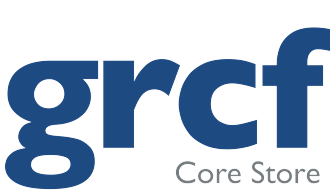 Email completed form to levelleblanchard@jhmi.eduBlalock Building – Room 1026 Phone: 410-614-1647Have you already successfully accessed the Core Store shopping portal? YES		NO  		     Did you have any difficulties accessing the Core Store shopping portal? YES	NO  	If YES, when did you experience the problem?  	 Please elaborate on your experience/difficulties:  	 What operating system and browser do you normally use?  	Would you prefer an email response or would you like us to contact you to set up a time to meet with you to go over your problem?EMAIL 	_ IN PERSON  	Name:			 Email:		 Phone number:  		  Lab Investigator’s Name: 		_ Lab Location: 	_Do you have any additional comments about the GRCF Core Store website?If you would like to speak with Levelle Blanchard, our Website Administrator, contact her at 410-614-1647 or levelleblanchard@jhmi.edu